КГУ "Береговая средняя общеобразовательная школа"отдела образования района ТереңкөлУправления образовани  Павлодарской области.Поурочный план или краткосрочный пландля педагога организаций среднего образования№87 Непрерывность функции в точке и на множестве (тема урока)Ход урокаРаздел10.3В Предел функции и непрерывность10.3В Предел функции и непрерывностьФИО педагогаАльмухамбетова Слушаш БазылшайыковнаАльмухамбетова Слушаш БазылшайыковнаДата:Класс:Количество присутстующих:Количество отсутствующих:Тема урока:Непрерывность функции в точке и на множествеНепрерывность функции в точке и на множествеЦели обучения в соответствии с учебной программой10.4.1.13 - знать свойства непрерывных функций и применять их при доказательстве непрерывности функции;10.4.1.13 - знать свойства непрерывных функций и применять их при доказательстве непрерывности функции;Цели урокаУчащиеся могут:определять непрерывность функциив точке и непрерывность функции на множестве;определяют тип точек разрыва функции.Учащиеся могут:определять непрерывность функциив точке и непрерывность функции на множестве;определяют тип точек разрыва функции.Этап урока/Время Действия педагогаДействия ученикаОцениваниеРесурсыНачало урока3 мин6 минI.Организационный моментОрганизую детей на урок, объявляю тему урока и ставлю цель перед учащимися.Сегодня на уроке мы заканчиваем изучение темы «Непрерывность функции», поэтому каждому из вас предоставляется такая возможность: провести небольшое исследование и с полученными результатами познакомить нас.Проверка домашнего задания. Активное включение учащихся в деловой ритм.Начало урока3 мин6 минII.Актуализация знанийВосстановить в памяти определения: 1.  Какая функция называется непрерывной в точке? Функция называется непрерывной в точке  а, если она определена в этой точке и   	её   2. Какая функция называется непрерывной на отрезке?  Если функция непрерывна в каждой точке отрезка, то она непрерывна на всём отрезке. 3.  Если функции и непрерывны в точке а, то что можно сказать о их сумме, произведении и о частном?– непрерывная функция;  – непрерывная функция,  - непрерывная функция, если   0   4.  Что вы можете сказать  о непрерывности рациональной функции?      Рациональная функция непрерывна на области действительных чисел. 5 . Что вы можете сказать о непрерывности дробно – рациональной функции?Дробно-рациональная функция непрерывна на своей области определения.  6.   Какими свойствами обладают непрерывные функции? а) Если непрерывна  на отрезке   и принимает на его концах значения разных знаков, то она обращается в нуль хотя бы в одной точке этого отрезка.  б) Если функция непрерывна на интервале  и не обращается в нульни в одной точке этого интервала, то она имеет один и тот же знак во всех точках данного интервала.Устные ответыКомментарии учителя и одноклассниковСлайд №1Середина урока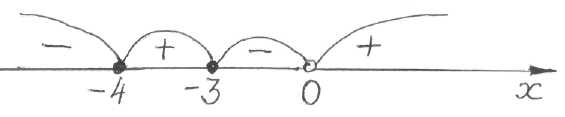 10 мин12 минIV.Практическая работаРабота в группах.ПЕРВАЯ ГРУППА:  Исследуйте функцию на непрерывность и постройте схематически график.Решение: Каждая отдельная функция, входящая в исходную, непрерывна, следовательно, разрывы могут возникнуть лишь в точках, при переходе через которые одно выражение сменяется другим, т.е. в точках    и  . Рассмотрим, как ведёт себя функция в окрестности точки  .1)                       следовательно, в точке                                                   функция непрерывна.2)                         следовательно, в точке                                       функция имеет разрыв I рода.ВТОРАЯ  ГРУППА:  Найдите область определения функции Решение:  Так как арифметический квадратный корень можно вычислить из неотрицательного числа, то     .  Вводим функцию  ,    .Находим нули функции   тогда   ; по теореме Виета и обратной к ней   	получаем      Ответ: Работа по учебнику(индивидуальная работа)№6.66   №6.67Ученики отвечают на вопросыРебята, обменявшись тетрадями, проверяют и выставляют оценкиВзаимооцениваниеСлайд №2Слайд №3Конец урока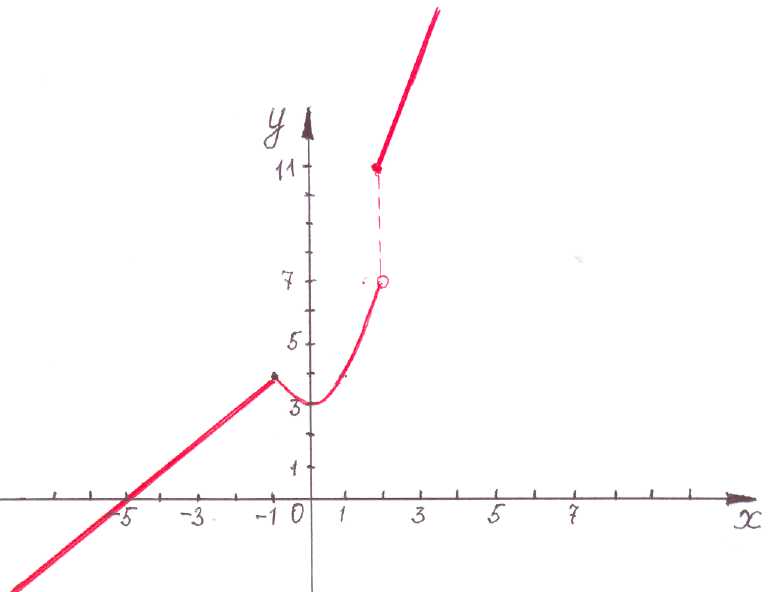 7 мин2 минVI. Рефлексия. Организует систематизацию и обобщение совместных достижений.Стратегия «Телеграмма» 
1. Вычислить: .Решение. Выражение х3 – 2х2 + 5х + 3 определено в любой точке х, в частности, в точке х = 1. Следовательно, функция у = х3 – 2х2 + 5х + 3 непрерывна в точке х = 1, а потому предел функции при стремлении х к 1 равен значению функции в точке х = 1.Имеем: .Ответ: 7.- Для решения следующего примера нам потребуются правила вычисления предела функции в точке.Правило 1. .Правило 2. .Правило 3. .2. Используя эти правила, вычислим .Решение. Выражение  определено в любой точке х  0, в частности, в точке х = 2. Следовательно, функция у = f (x) непрерывна в точке х = 2, а потому предел функции при стремлении х к 2 равен значению функции в точке х = 2. Имеем: .Ответ: 0.- что для вас было трудным на уроке?- что далось вам без труда?- какие вопросы есть по данному уроку?На стикерах записывают свое мнение по поводу урока.Проверка по ключуСлайд №4Конец урока7 мин2 минVII. Домашнее задание Решить №№6.71Записывают в дневникиСлайд №5